Комитет администрации Усть-Калманского района по образованиюМуниципальное бюджетное общеобразовательное учреждение «Новобурановская средняя общеобразовательная школа»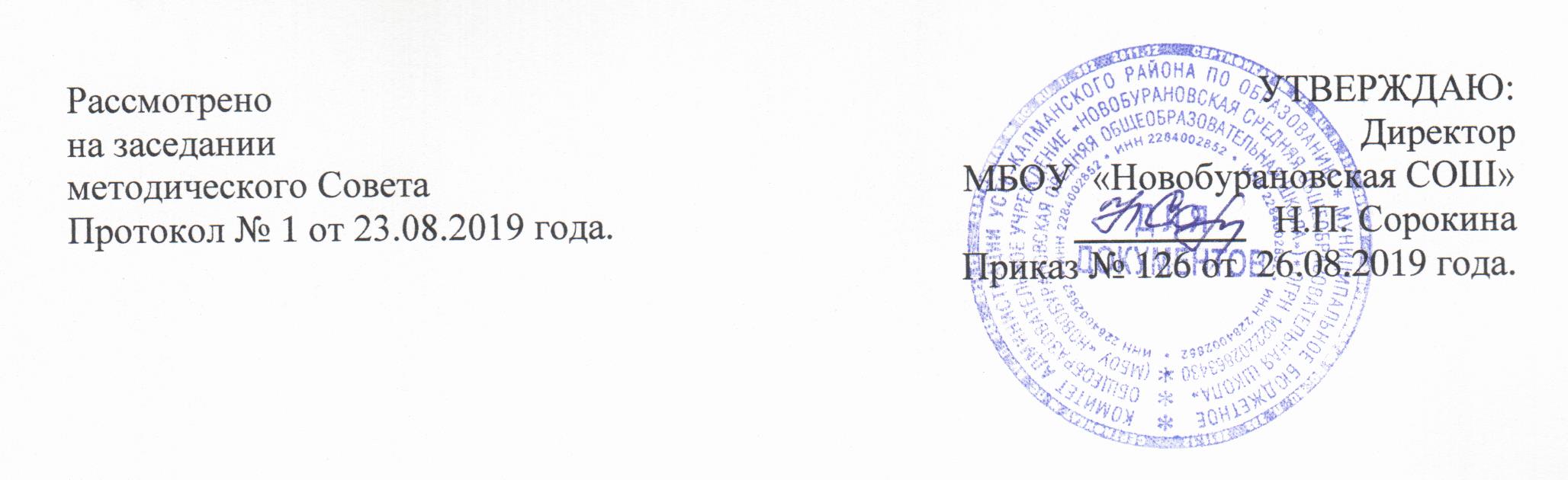 	                                                                  УТВЕРЖДАЮ:                                                                                Директор                                                                                     МБОУ«Новобурановская СОШ»                                         ____________ Н.П.Сорокина                                   Приказ № ______                     «______» _______2019 г.Рабочая программаучебного предмета «Литературное чтение» для 1 класса,образовательная область «Русский язык и литературное чтение»,начального общего образования на 2019–2020 учебный годРабочая программа составлена на основе авторской программы по  литературному чтению   Климановой Л.Ф., Бойкиной М.В М: Просвещение, 2014.                               Составитель: Гражданкина Н.В., учитель начальных классов с.Новобураново 2019 годПояснительная запискаРабочая программа разработана на основе следующих нормативных документов:- Федерального государственного образовательного стандарта начального общего образования;- Основной образовательной программы начального общего образования (приказ от 31.07.2019г №117)-  учебного плана МБОУ «Новобурановская СОШ» на 2019-2020 учебный год (Приказ № 126 от 26.08.2019 г)-  Положения о рабочей программе учебных предметов, курсов (в соответствии с требованиями ФГОС)   МБОУ «Новобурановская СОШ» (в новой редакции) (приказ от 11.05.2016 №73)- Положения о критериях и нормах оценок по учебным предметам в МБОУ «Новобурановская СОШ» (приказ  от 11.05.2016  г №  73)- Положения о формах, периодичности и порядке текущего контроля успеваемости и промежуточной аттестации учащихся  МБОУ «Новобурановская СОШ» (приказ от 29.09.2015г №120)- авторской программы по литературному чтению Климановой Л.Ф., Бойкиной М.В., - М.: Просвещение, 2011.Предметная линия учебников системы «Школа России» 1-4 классы;Место курса «Литературное чтение» в учебном планеКурс «Литературное чтение» рассчитан на 506 ч. В 1 классе — 132 ч (4 ч в неделю, 33 учебные недели): из них 92 ч (23 учебные недели) отводится урокам обучения чтению в период обучения грамоте  и 40 ч (10 учебных недель) — урокам литературного чтения., во 2—3 классах по 136 ч (4 ч в неделю, 34 учебные недели в каждом классе), в 4 классе – 102 ч. (3 ч в неделю).Программа полностью совпадает с авторской.Формы, методы и средства оценки образовательных результатовОсобенности контроля и оценки по литературному чтениюВ начальной школе проверяются следующие умения и навыки, связанные с читательской деятельностью: навык осознанного чтения в определенном темпе (вслух и "про себя"); умения выразительно читать и пересказывать текст, учить наизусть стихотворение, прозаическое произведение. При проверке умения пересказывать текст произведения особое внимание уделяется правильности передачи основного содержания текста, последовательности и полноте развития сюжета, выразительности при характеристике образов. Кроме техники чтения учитель контролирует и собственно читательскую деятельность школьника: умение ориентироваться в книге, знание литературных произведений, их жанров и особенностей, знание имен детских писателей и поэтов и их жанровые приоритеты (писал сказки, стихи о природе и т.п.). Чтение и читательская деятельность в разных классах начальной школы имеет специфические особенности. Если в первом классе чтение выступает объектом усвоения (осваиваются способы чтения, ведется работа над пониманием прочитанных слов, предложений и небольших текстов), то во вторых - четвертых классах чтение постепенно становится обще учебным умением. Одним из показателей этого является изменение соотношения чтения "про себя" и вслух. Кроме этого, в первом классе основное учебное время занимает чтение вслух, тогда как по мере овладения навыками быстрого осознанного чтения увеличивается доля чтения "про себя" (от 10-15% в первом классе и до 80-85% в четвертом классе).Учитывая особенности уровня сформированности навыка чтения школьников, учитель ставит конкретные задачи контролирующей деятельности: в первом  классах проверяется сформированность слогового способа чтения; осознание общего смысла читаемого текста при темпе чтения не менее 25-30 слов в минуту (на конец года); понимания значения отдельных слов и предложений; во втором классе проверяется сформированность умения читать целыми словами и словосочетаниями; осознание общего смысла и содержания прочитанного текста при темпе чтения вслух не менее 45-50 слов в минуту (на конец года); умение использовать паузы, соответствующие знакам препинания, интонации, передающие характерные особенности героев; в третьем классе наряду с проверкой сформированности умения читать целыми словами основными задачами контроля являются достижение осмысления прочитанного текста при темпе чтения не менее 65-70 слов в минуту (вслух) и 85-90 слов в минуту ("про себя"); проверка выразительности чтения подготовленного текста прозаических произведений и стихотворений, использование основных средств выразительности: пауз, логических в четвертом классе проверяется сформированность умения читать словосочетаниями и синтагмами; достижение осмысления текста, прочитанного при ориентировочном темпе 80-90 слов в минуту (вслух) и 115-120 слов в минуту (про себя); выразительность чтения по книге и наизусть как подготовленного, так и неподготовленного текста, самостоятельный выбор элементарных средств выразительности в зависимости от характера произведения.Классификация ошибок и недочетов, влияющих на снижение оценкиОшибки:
- искажения читаемых слов (замена, перестановка, пропуски или добавления букв, слогов, слов);- неправильная постановка ударений (более 2)- чтение всего текста без смысловых пауз, нарушение темпа и четкости произношения слов при чтении вслух;
- непонимание общего смысла прочитанного текста за установленное время чтения;
- неправильные ответы на вопросы по содержанию текста;
- неумение выделить основную мысль прочитанного; неумение найти в тексте слова и выражения, подтверждающие понимание основного содержания прочитанного;
- нарушение при пересказе последовательности событий в произведении;- нетвёрдое знание наизусть подготовленного текста;- монотонность чтения, отсутствие средств выразительности;Недочеты:- не более двух неправильных ударений
- отдельные нарушения смысловых пауз, темпа и четкости произношения слов при чтении вслух;
- осознание прочитанного текста за время, немного превышающее установленное; ;
- неточности при формулировке основной мысли произведения;
- нецелесообразность использования средств выразительности, недостаточная выразительность при передаче характера персонажа.

Текущий контроль по чтению проходит на каждом уроке в виде индивидуального или фронтального устного опроса: чтение текста, пересказ содержания произведения (полно, кратко, выборочно), выразительное чтение наизусть или с листа. Осуществляется на материале изучаемых программных произведений в основном в устной форме. Возможны и письменные работы - небольшие по объему (ответы на вопросы, описание героя или события), а также самостоятельные работы с книгой, иллюстрациями и оглавлением. Тематический контроль проводится после изучения определенной темы и может проходить как в устной, так и в письменной форме. Письменная работа также может быть проведена в виде тестовых заданий, построенных с учетом предмета чтения. Проверочные работы даны в учебнике в рубрике «Проверь себя».Промежуточный контроль проводится в конце года в виде проверки навыка чтения.Контрольная проверка навыка чтения оценивается по следующим критериям: беглость, правильность, осознанность, выразительность.Техника чтенияОценивание в 1-х классах осуществляется без фиксации образовательных результатов в виде отметок по 5-ти балльной шкале и использует только положительную и не различаемую по уровням фиксацию;        СОДЕРЖАНИЕ КУРСА  «Литературное чтение»Виды речевой и читательской деятельностиУмение слушать (аудирование) Восприятие на слух звучащей речи (высказывание собеседника, чтение различных текстов). Адекватное понимание содержания звучащей речи, умение отвечать на вопросы по содержанию услышанного произведения, определение последовательности событий, осознание цели речевого высказывания, умение задавать вопрос по услышанному учебному, научно-познавательному и художественному произведениям.Развитие умения наблюдать за выразительностью речи, за особенностью авторского стиля.ЧтениеЧтение вслух. Ориентация на развитие речевой культуры учащихся и формирование у них коммуникативно-речевых умений и навыков.Постепенный переход от слогового к плавному осмысленному правильному чтению целыми словами вслух (скорость чтения в соответствии с индивидуальным темпом чтения). Постепенное увеличение скорости чтения. Соблюдение орфоэпических и интонационных норм чтения. Чтение предложений с интонационным выделением знаков препинания. Понимание смысловых особенностей разных по виду и типу текстов, передача их с помощью интонирования. Развитие поэтического слуха. Воспитание эстетической отзывчивости на произведение. Умение самостоятельно подготовиться к выразительному чтению небольшого текста (выбрать тон и темп чтения, определять логические ударен6ия и паузы).Развитие умения переходить от чтения вслух к  чтению про себя.Чтение про себя. Осознание смысла произведения при чтении про себя (доступных по объему и жанру произведений). Определение вида чтения (изучающее, ознакомительное, просмотровое, выборочное). Умение находить в тексте необходимую информацию. Понимание особенностей разных видов чтения: факта, описания, дополнения высказывания и др.Работа с разными видами текста Общее представление о разных видах текста: художественных, учебных, научно-популярных - и их сравнение. Определение целей создания этих видов текста. Умение ориентироваться в нравственном содержании художественных произведений, осознавать сущность поведения героев. Практическое освоение умения отличать текст от набора предложений. Прогнозирование содержания книги по ее названию и оформлению.Самостоятельное определение темы, главной мысли произведения по вопросам и самостоятельное деление текста на смысловые части, их озаглавливание. Умение работать с разными видами информации.Участие в коллективном обсуждении: умение отвечать на вопросы, выступать по теме, слушать выступления товарищей, дополнять ответы по ходу беседы, используя текст. Привлечение справочных и иллюстративно-изобразительных материалов.Библиографическая культура Книга как особый вид искусства. Книга как источник необходимых знаний. Первые книги на Руси и начало книгопечатания (общее представление). Книга учебная, художественная, справочная. Элементы книги: содержание или оглавление, титульный лист, аннотация, иллюстрации. Умение самостоятельно составлять аннотацию.Виды информации в книге: научная, художественная (с опорой на внешние показатели книги), ее справочно-иллюстративный материал.Типы книг (изданий): книга-произведение, книга-сборник, собрание сочинений, периодическая печать, справочные издания (справочники, словари, энциклопедии).Самостоятельный выбор книг на основе рекомендованного списка, картотеки, открытого доступа к детским книгам в библиотеке. Алфавитный каталог. Самостоятельное пользование соответствующими возрасту словарями и справочной литературой.Работа с текстом художественного произведенияОпределение особенностей художественного текста: своеобразие выразительных средств языка (с помощью учителя). Понимание заглавия произведения, его адекватное соотношение с содержанием. Понимание нравственного содержания прочитанного произведения, осознание мотивации поведения героев, анализ поступков героев с точки зрения норм морали. Осознание понятия «Родина», представления о проявлении любви к Родине в литературе разных народов (на примере народов России). Схожесть тем, идей, героев в фольклоре разных народов. Самостоятельное воспроизведение текста с использованием выразительных средств языка: последовательное воспроизведение эпизода с использованием специфической для данного произведения лексики (по вопросам учителя), рассказ по иллюстрациям, пересказ. Характеристика героя произведения с использованием художественно-выразительных средств данного текста. Нахождение в тексте слов и выражений, характеризующих героя и событие. Анализ (с помощью учителя), мотивы поступка персонажа. Сопоставление поступков героев по аналогии или по контрасту. Характеристика героя произведения: портрет, характер героя, выраженные через поступки и речь. Выявление авторского отношения к герою на основе анализа текста, авторских помет, имен героев.Освоение разных видов пересказа художественного текста: подробный, выборочный и краткий (передача основных мыслей).Подробный пересказ текста (деление текста на части, определение главной мысли каждой части и всего текста, озаглавливание каждой части и всего текста): определение главной мысли фрагмента, выделение опорных или ключевых слов, озаглавливание; план (в виде назывных предложений из текста, в виде вопросов, в виде самостоятельно сформулированных высказываний) и на его основе подробный пересказ всего текста.Самостоятельный выборочный пересказ по заданному фрагменту: характеристика героя произведения (отбор слов, выражений в тексте, позволяющих составить рассказ о герое), описание места действия (выбор слов, выражений в тексте, позволяющих составить данное описание на основе текста). Вычленение и сопоставление эпизодов из разных произведений по общности ситуаций, эмоциональной окраске, характеру поступков героев.Развитие наблюдательности при чтении поэтических текстов. Развитие умения предвосхищать (предвидеть) ход развития сюжета, последовательности событий.Работа с учебными, научно-популярными и другими текстамиПонимание заглавия произведения, адекватное соотношение с его содержанием. Определение особенностей учебного и научно-популярного текстов (передача информации). Знакомство с простейшими приемами анализа различных видов текста: установление причинно-следственных связей, определение главной мысли текста. Деление текста на части. Определение микротем. Ключевые или опорные слова. Построение алгоритма деятельности по воспроизведению текста. Воспроизведение текста с опорой на ключевые слова, модель, схему. Подробный пересказ текста. Краткий пересказ текста (выделение главного в содержании текста). Умение работать с учебными заданиями, обобщающими вопросами и справочным материалом.Умение говорить  (культура речевого общения)Осознание диалога как вида речи. Особенности диалогического общения: понимать вопросы, отвечать на них и самостоятельно задавать вопросы по тексту; выслушивать, не перебивая, собеседника и в вежливой форме высказывать свою точку зрения по обсуждаемому произведению (учебному, научно-познавательному, художественному тексту). Умение проявлять доброжелательность к собеседнику. Доказательство собственной точки зрения с опорой на текст или собственный опыт. Использование норм речевого этикета в процессе общения. Знакомство с особенностями национального этикета на основе фольклорных произведений.Работа со словом (распознавать прямое и переносное значения слов, их многозначность), целенаправленное пополнение активного словарного запаса. Работа со словарями.Монолог как форма речевого высказывания. Монологическое речевое высказывание небольшого объема с опорой на авторский текст, по предложенной теме или в форме ответа на вопрос. Отражение основной мысли текста в высказывании. Передача содержания прочитанного или прослушанного с учетом специфики научно-популярного, учебного и художественного текста. Передача впечатлений (из повседневной жизни, художественного произведения, изобразительного искусства) в рассказе (описание, рассуждение, повествование). Самостоятельное построение плана собственного высказывания. Отбор и использование выразительных средств языка (синонимы, антонимы, сравнение) с учетом особенностей монологического высказывания.Устное сочинение как продолжение прочитанного произведения, отдельных его сюжетных линий, короткий рассказ по рисункам либо на заданную тему.Письмо (культура письменной речи)Нормы письменной речи: соответствие содержания заголовку (отражение темы, места действия, характеров героев), использование в письменной речи выразительных средств языка (синонимы, антонимы, сравнение) в мини-сочинениях (повествование, описание, рассуждение), рассказ на заданную тему, отзыв.Круг детского чтенияЗнакомство с культурно-историческим наследием России, с общечеловеческими ценностями.Произведения устного народного творчества разных народов ( малые фольклорные жанры, народные сказки о животных, бытовые и волшебные сказки народов России и зарубежных стран).  Знакомство с творчеством А.С. Пушкина, М.Ю. Лермонтова, Толстого, А.П. Чехова и других классиков отечественной литературы XIX-ХХ вв., классиков детской литературы, с произведениями  современной отечественной (с учетом многонационального характера России) и зарубежной литературы, доступные для восприятия младших школьников.Тематика чтения обогащена введением в круг чтения младших школьников мифов Древней Греции, житийной литературы и произведений о защитниках и подвижниках Отечества. Книги разных видов: художественная, историческая, приключенческая, фантастическая, научно-популярная, справочно-энциклопедическая литература; детские периодические издания .Основные темы детского чтения: фольклор разных народов, произведения о Родине, природе, детях, братьях наших меньших, добре и зле, дружбе, честности, юмористические произведения.Литературоведческая пропедевтика (практическое освоение)Нахождение в тексте, определение значения в художественной речи (с помощью учителя) средств выразительности: синонимов, антонимов, эпитетов, сравнений, метафор, гипербол и осмысление их значения..Первоначальная ориентировка в литературных понятиях: художественное произведение, художественный образ, искусство слова, автор (рассказчик), сюжет, тема. Герой произведения: его портрет, речь, поступки, мысли; отношение автора к герою.Общее представление о композиционных особенностях построения разных видов рассказывания: повествование (рассказ), описание (пейзаж, портрет, интерьер), рассуждение (монолог героя, диалог героев).Сравнение прозаической и стихотворной речи: узнавание, различение, выделение особенностей стихотворного произведения (ритм, рифма).Фольклор и авторские художественные произведения (различение).Жанровое разнообразие произведений. Малые фольклорные формы (колыбельные песни, потешки, пословицы и поговорки, загадки) - узнавание, различение, определение основного смысла. Сказки (о животных, бытовые, волшебные). Художественные особенности сказок: лексика, построение (композиция). Литературная (авторская) сказка.Рассказ, стихотворение, басня - общее представление о жанре, наблюдение за особенностями построения и выразительными средствами.Творческая деятельность обучающихся (на основе литературных произведений)Интерпретация текста литературного произведения в творческой деятельности учащихся: чтение по ролям, инсценирование, драматизация; устное словесное рисование, знакомство с различными способами работы с деформированным текстом и использование их (установление причинно-следственных связей, последовательности событий: соблюдение этапности в выполнении действий); изложение с элементами сочинения, создание собственного текста на основе художественного произведения (текст по аналогии), репродукций картин художников, по серии иллюстраций к произведению или на основе личного опыта. Развитие умения различать состояние природы в различные времена года, настроение людей, оформлять свои впечатления в устной и письменной речи. Сравнивать свои тексты с художественными текстами-описаниями, находить литературные произведения, созвучные своему эмоциональному настрою, объяснять свой выбор.Содержание учебного предмета 1 класс (40 ч)Вводный урок (1 ч.)Жили-были буквы (7 ч.)Сказки, загадки, небылицы. (7 ч.)Апрель, апрель! Звенит капель. (6 ч.)И в шутку и всерьёз. ( 7 ч.)Я и мои друзья. (6 ч.)О братьях наших меньших. (6ч.)Планируемые результаты изучения курса "Литературное чтение"1 классПРЕДМЕТНЫЕ РЕЗУЛЬТАТЫУчащиеся научатся: Виды речевой и читательской деятельностивоспринимать на слух различные виды текстов, осознавать цель чтения в соответствии с содержанием  шмуцтитула (я хочу прочитать стихотворения о буквах;  мне интересно узнать, какие писатели и поэты пишут веселые произведения для детей) под руководством учителя; читать по слогам и целыми словами с постепенным увеличением скорости чтения; проявлять интерес к чтению различных книг на основе иллюстрации на обложке и представленной тематической выставке; различать понятие  «добро» и «зло» на основе прочитанных рассказов и сказок;принимать участие в коллективных беседах  по прочитанным, прослушанным произведениям; отвечать на вопросы по содержанию на основе прослушанных и прочитанных самостоятельно вслух текстов; уметь отвечать на вопросы «Почему автор дал своему произведению такое название?; «Чем тебе запомнился тот или иной герой произведения?»; называть действующих лиц прочитанного или прослушанного произведения, обдумывать содержание их поступков, сопоставлять свои поступки с поступками литературных героев; различать научно-познавательный и художественный тексты; выявлять их особенности под руководством учителя; анализировать  с помощью учителя (о каком предмете идет речь, как догадались) загадки, сопоставлять их с отгадками;читать и понимать смысл пословиц и поговорок, воспринимать их как народную мудрость, соотносить  содержание произведения с пословицей и поговоркой.  Учащиеся получат возможность научиться: осознавать цель чтения в соответствии с содержанием  шмуцтитула и собственным интересом к чтению; читать  целыми словами с постепенным увеличением скорости чтения; при чтении отражать  настроение автора читаемого текста; ориентироваться в информационном аппарате учебной  книги, её элементах, опираться на них при выборе книги; находить сходные элементы в книге художественной.просматривать и выбирать книги для самостоятельного чтения и поиска нужной информации (справочная литература) по совету взрослых; фиксировать свои читательские успехи в «Рабочей тетради по литературному чтению».осмыслять нравственное содержание пословиц, поговорок, мудрых изречений русского народа, соотносить их нравственный смысл с изучаемыми произведениями и реалиями жизни;распределять загадки на тематические группы, составлять собственные загадки на основе предложенного в учебнике алгоритма.  Учащиеся научатся:Творческая деятельностьчитать, соблюдая  орфоэпические и интонационные нормы чтения;пересказывать текст  подробно на основе картинного плана под руководством учителя;восстанавливать деформированный текст на основе картинного плана под руководством учителя;составлять высказывание на тему прочитанного или прослушанного произведения (это произведение о животных, о детях; главными героями являются…).Учащиеся получат возможность научиться: пересказывать текст подробно на основе коллективно составленного плана и под руководством учителя; составлять небольшие высказывания о ценности дружбы и ценности семейных отношений под руководством учителя; соотносить смысл своего высказывания  со смыслом пословиц и поговорок о дружбе и семейных ценностях; употреблять пословицы и поговорки в соответствии с задачами, поставленными учителем;сочинять  свои загадки в соответствии с представленными тематическими  группами.Учащиеся научатся:Литературоведческая пропедевтика:различать произведения по жанру: загадка, песенка, загадка, потешка (малые фольклорные формы), сказка (большие фольклорные формы);отличать прозаический текст от поэтического;отличать художественный от научно-популярного; находить отличия между научно-познавательным и художественным текстом. называть героев произведения, давать их простейшую характеристику.Учащиеся получат возможность научиться: Отгадывать загадки на основе выделения существенных признаков предметов, осознавать особенности русских загадок, соотносить их с народными ремёслами, распределять загадки по тематическим группам, составлять свои загадки в соответствии с тематическими группами.Находить в текстах народных и литературных сказок факты, связанные с историей России, её культурой (исторические события, традиции, костюмы, быт, праздники, верования и пр.);использовать знания о рифме, особенностях жанров (стихотворения, сказки, загадки, небылицы, песенки, потешки), особенностях юмористического произведения в своей литературно-творческой деятельности.МЕТАПРЕДМЕТНЫЕ РЕЗУЛЬТАТЫ
 
Регулятивные УУДОсмыслять цели изучения темы, представленные на шмуцтитулах под руководством учителя,   толковать их в соответствии с изучаемым материалом урока. Сохранять учебную задачу урока (воспроизводить её в ходе урока по просьбе учителя). Планировать свои действия на отдельных этапах урока, восстанавливать содержание произведения по серии сюжетных картин (картинному плану). Контролировать выполненные задания с опорой на эталон (образец) или по алгоритму, данному учителем. Оценивать результаты собственных учебных действий (по алгоритму, заданному учителем или учебником).Определять границы своего знания и незнания по изучаемой теме. Фиксировать по ходу урока и в конце его удовлетворённость/неудовлетворённость своей работой на уроке (с помощью смайликов, разноцветных фишек и пр.), позитивно относиться к своим успехам, стремиться к улучшению результата. Анализировать причины успеха/неуспеха с помощью разноцветных фишек, лесенок, оценочных шкал, формулировать их в устной форме по просьбе учителя. Осваивать с помощью учителя позитивные установки типа: «У меня всё получится», «Я ещё многое смогу», «Мне нужно ещё немного потрудиться», «Я ещё только учусь», «Каждый имеет право на ошибку» и др. Познавательные УУДПонимать и толковать условные знаки и символы, используемые в учебнике для передачи информации (условные обозначения, выделения цветом, оформление в рамки и пр.).Пользоваться приёмами анализа и синтеза при чтении слов и предложений. Понимать устройство слова, различать его содержание и форму (значение и звучание) с помощью моделей слов, стимулирующих развитие воссоздающего и творческого воображения. Сравнивать  и сопоставлять произведения между собой, называя общее и различное в них (художественные и научно-познавательные тексты) под руководством учителя.  Сопоставлять  эпизод из литературного произведения с иллюстрацией, с пословицей (поговоркой). Анализировать поведение литературного героя, его поступок по вопросу, предложенному учителем или данному в учебнике, «Рабочей тетради». Строить рассуждение (или доказательство своей точки зрения) по теме урока из 2-4 предложений под руководством учителя. Осознавать сущность малых фольклорных жанров УНТ и произведений (прозаических и поэтических) русских писателей (поэтов) как часть русской национальной культуры. Осознавать смысл межпредметных понятий: слово, предложение, текст, план текста, вопрос к тексту, пословицы и поговорки, тему.  Проявлять индивидуальные творческие способности при составлении загадок, песенок, потешек, в процессе чтения по ролям и инсценировании, при выполнении проектных заданий. Понимать читаемое, интерпретировать смысл, читаемого. Коммуникативные УУДСпонтанно включаться в диалог с учителем и сверстниками, в коллективное обсуждение проблем, проявлять  инициативу и активности, в стремлении высказываться под руководством учителя. Формулировать вопросы к собеседнику. Строить рассуждение и доказательство своей точки зрения из 3-4 предложений. Строить связное высказывание из  3-4 предложений по предложенной теме. Слушать партнёра по общению (деятельности), не перебивать, не обрывать на полуслове, вникать в смысл того, о чём говорит собеседник. Интегрироваться в группу сверстников, проявлять стремление ладить с собеседниками, не демонстрировать превосходство над другими, вежливо общаться.Аргументировать свою точку зрения в процессе размышлений над поступками литературных героев, оценивать поступок героя, используя доступные оценочные средства (плохо/ хорошо, уместно/неуместно, нравственно/ безнравственно и др.).Осмыслять общую цель деятельности, принимать её, обсуждать коллективно пути достижения.Сверять выполнение работы по алгоритму, данному в учебнике или записанному учителем на доске. Оценивать по предложенной учителем шкале качество чтения по ролям, пересказ текста, выполнение проекта.Признавать свои ошибки, озвучивать их, соглашаться, если на ошибки указывают другие. Употреблять вежливые слова в случае неправоты «Извини, пожалуйста», «Прости, я не хотел тебя обидеть», «Спасибо за замечание, я его обязательно учту» и др., находить примеры использования вежливых слов и выражений в текстах изучаемых произведений.Находить нужную информацию через беседу со взрослыми, через учебные книги, словари. Готовить небольшую презентацию (3-4 слайда) с помощью взрослых (родителей, воспитателя ГПД и пр.) по теме проекта, озвучивать её с опорой на слайды.ЛичностныеИметь ценностные представления о своей семье  и своей малой Родине. Использовать позитивную лексику, передающую положительные чувства в отношении своей Родины, её писателей и поэтов, произведений о родной природе.Осознавать свою принадлежность к определённому народу.Проявлять позитивные чувства по отношению к произведениям УНТ своего народа. Выявлять схожесть нравственных идеалов в произведениях отечественных и зарубежных авторов, уважительно отзываться о  произведениях  искусства разных народов дальнего и ближнего зарубежья; Проявлять гибкость в суждениях в процессе диалогов и полилогов со сверстниками и взрослыми по нравственно-эстетической проблематике  читаемых произведений. Проявлять положительное отношение к учебному предмету «Литературное чтение», живой интерес к урокам чтения, желание читать на уроке, отвечать на вопросы учителя (учебника), принимать активное участие в беседах и дискуссиях, различных видах деятельности, в том числе творческой и проектной. Осознавать суть новой социальной роли ученика, принимать нормы и правила школьной жизни, ответственно относиться к уроку литературного чтения (ежедневно быть готовым к уроку), бережно относиться к учебнику и рабочей тетради, проявлять высокий уровень учебной мотивации.Пользоваться простейшими формами самооценки и рефлексии на уроке.Осознавать, что значит быть ответственным и нести ответственность за свои поступки. Проявлять  в высказываниях готовность нести ответственность за бережное и уважительное отношение к животным, природе, окружающим людям. Проявлять стремление понимать красоту поэтического слова (вдумчивое чтение) и употреблять в собственной речи простейшие образные слова и выражения («травка пить хочет», «солнышко спать ушло»), словесном рисовании картин природы из 3 - 5 предложений. Проявлять стремление читать стихотворения чувственно и выразительно. Проявлять эмоции в процессе чтения произведений, выражать эмоции в мимике, жестах, экспрессивности высказываний. Называть простейшие морально-нравственные понятия и нормы поведения. Оформлять их в этическое суждение из 3-4 предложений о поступке того или иного героя произведения. Осваивать положительный и позитивный стиль общения со сверстниками и взрослыми в школе и дома. Соблюдать правила работы в группе, проявлять  доброжелательное отношении к сверстникам, бесконфликтное поведение, стремление прислушиваться к мнению одноклассников. Позитивно реагировать на соблюдение санитарно-гигиенических норм при чтении, проявлять стремление качественно выполнять гимнастику для глаз и туловища. Календарно-тематическое планирование уроков литературного чтения в 1 классе  4ч/нед. (40ч).
Для реализации программного содержания используются УМК: Климанова Л.Ф., Горецкий В.Г., Голованова М.В. Литературное чтение. Рабочие программы. 1-4 кл.Учебники:1.Климанова Л.Ф., Горецкий В.Г., Голованова М.В. и др. Литературное чтение. 1 кл. в 2-х частях 
2. Климанова Л.Ф., Горецкий В.Г., Голованова М.В. и др. Литературное чтение. 2 кл. в 2-х частях 
3. Климанова Л.Ф., Горецкий В.Г., Голованова М.В. и др. Литературное чтение. 3 кл. в 2-х частях 
4. Климанова Л.Ф., Горецкий В.Г., Голованова М.В. и др. Литературное чтение. 4 кл. в 2-х частяхРабочие тетради:Бойкина М. В.,Виноградская Л. А. Литературное чтение: Рабочая тетрадь: 1классБойкина М. В.,Виноградская Л. А. Литературное чтение: Рабочая тетрадь: 2 классБойкина М. В.,Виноградская Л. А. Литературное чтение: Рабочая тетрадь: 3классБойкина М. В.,Виноградская Л. А. Литературное чтение: Рабочая тетрадь: 4 классМетодические пособия1. Литературное чтение:  Методическое пособие: 1 класс 2. Литературное чтение:  Методическое пособие: 2 класс 3. Литературное чтение:  Методическое пособие: 3 класс 4. Литературное чтение:  Методическое пособие: 4 класс Электронные учебные пособия:Аудиоприложение  к учебнику: 1класс Аудиоприложение к учебнику: 2 класс Аудиоприложение к учебнику: 3 класс Аудиоприложение к учебнику: 4 классклассыОбязательный уровень  Обязательный уровень  Обязательный уровень  Обязательный уровень  Возможный уровень  Возможный уровень  Возможный уровень  Возможный уровень  классы1ч2чЗч4ч1ч2чЗч4ч1 класс-10-1515-2020-30-20-2525-3030-352 класс40сл505560556065703 класс65707580758085904 класс859095100951001051 10Раздел№ п\пДата Тема  урокаПримечание(1ч)Вводный урок. Знакомство с учебником, системой условных обозначений, содержанием.Жили-были буквы (7ч)В. Данько «Загадочные буквы». Понятия «автор», «писатель», «произведение». Сочинение двустиший о буквахЖили-были буквы (7ч)И. Токмакова «Аля, Кляксич и буква А». Понятие «действующие лица». Деление текста на части, составление картинного планаЖили-были буквы (7ч)С. Черный «Живая азбу-ка»; Ф. Кривин «Почему А поется, а Б нет». Чтение произведения по ролям. Передача различных интонаций при чтении. Анализ и сравнение произведенийЖили-были буквы (7ч)Г. Сапгир «Про медведя», Проект «Создаем музей «Город букв» Жили-были буквы (7ч)М. Бородицкая «Разговор с пчелой», И. Гамазкова «Кто как кричит?».Жили-были буквы (7ч)Рассказы и стихи о буквах.Жили-были буквы (7ч)Урок-обобщение по разделу «Жили-были буквы». Завершение проекта «Создаем музей «Город букв»Сказки, загадки, небылицы (7ч)Русская народная сказка «Курочка Ряба». Е. Чарушин «Теремок».Сказки, загадки, небылицы (7ч)Е. Чарушин «Теремок». РНС «Рукавичка».Сказки, загадки, небылицы (7ч)Загадки. Русские народные сказки, песни. Потешки и небылицы.Сказки, загадки, небылицы (7ч)Стишки и потешки из книги «Рифмы Матушки Гусыни». Особенности жанров УНТ, различение и сравнение жанровСказки, загадки, небылицы (7ч)А. С. Пушкин. Отрывки из произведений. К.  Ушинский «Гусь и журавль»Сказки, загадки, небылицы (7ч)Сказка «Петух и собака»Сказки, загадки, небылицы (7ч)Обобщение по разделу «Сказки, загадки, небылицы».Апрель, апрель. Звенит капель!.. (6ч)А. Майков «Ласточка промчалась…», А. Плещеев «Травка зеленеет…»Апрель, апрель. Звенит капель!.. (6ч) А. Майков «Весна»; Т. Белозеров «Подснежники». С. Маршак «Апрель».Апрель, апрель. Звенит капель!.. (6ч)И. Токмакова «Ручей». Е. Трутнева «Когда это бывает?»Апрель, апрель. Звенит капель!.. (6ч)В. Берестов «Воробушки», Р. Сеф «Чудо»Апрель, апрель. Звенит капель!.. (6ч)Обобщение по разделу «Апрель! Апрель! Звенит капель».Резерв.И в шутку и в серьез… (7ч)И. Токмакова «Мы играли в хохотушки». Я. Тайц «Волк».И в шутку и в серьез… (7ч)Г. Кружков «Ррры!» Особенности юмористических произведений. Чтение по ролям. Пересказ по опорным словам.И в шутку и в серьез… (7ч)Н. Артюхова «Саша-дразнилка». И в шутку и в серьез… (7ч)К. Чуковский «Федотка». О. Дриз «Привет». И в шутку и в серьез… (7ч)И. Пивоварова «Кулинаки-пулинаки». М. Пляцковский «Помощник». И в шутку и в серьез… (7ч)К. Чуковский «Телефон»И в шутку и в серьез… (7ч)Обобщение по разделу «И в шутку и всерьёз».Я и мои друзья (6 ч)Ю. Ермолаева «Лучший друг». Е. Благинина «Подарок»Я и мои друзья (6 ч)В. Орлов «Кто первый?». С. Михалков «Бараны». С. Маршак «Хороший день».Я и мои друзья (6 ч)Р. Сеф «Совет». В. Берестов «В магазине игрушек». М. Пляцковский «Сердитый дог Буль».Я и мои друзья (6 ч) И. Пивоварова «Вежливый ослик». Я. Аким «Моя родня».Я и мои друзья (6 ч)Д. Тихомиров «Мальчики и лягушки», «Находка». Я и мои друзья (6 ч)Обобщение по теме «Я и мои друзья».О братьях наших меньших (6ч)С. Михалков «Трезор». Р. Сеф «Кто любит собак». О братьях наших меньших (6ч)В. Осеева «Плохо». В. Лунин «Никого не обижай».О братьях наших меньших (6ч)И. Токмакова «Купите собаку». Научно- познавательный текст о собаках. С. Михалков «Важный совет».О братьях наших меньших (6ч)М. Пляцковский «Цап Царапыч». Г. Сапгир «Кошка». Научно- познавательный текст о кошках.О братьях наших меньших (6ч)В. Берестов «Лягушата». Научно- познавательный текст о лягушках.О братьях наших меньших (6ч)Обобщение по теме.